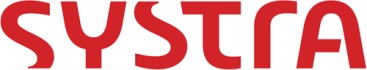 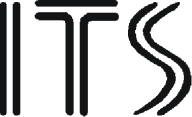 Institute for Transport StudiesPassenger Demand Forecasting Handbook (PDFH) Training Day – (Rail Delivery Group - 200 Aldersgate Street (South Building), London EC1A 4HD)Friday 20th April 20180940	CoffeeOutline and Objectives of the Day  (Mark Wardman)Principles and Concepts (Richard Batley)1120 	Break1140	Rail Demand Forecasting Using PDFH6: External Factors, Fares(Mark Wardman/Fitsum Teklu)1300  	Lunch1345   Rail Demand Forecasting Using PDFH6: GJT, Reliability, Crowding (Mark Wardman /Fitsum Teklu)1500  	Break1515	Rail Demand Forecasting Using PDFH6: Stations, Rolling Stock & New Services and Stations 	(Mark Wardman /Fitsum Teklu)1630	Questions/Answers1645	Close